הקלות בתעניות לאנשי משמר ולאנשי בית אבמשנה זו עוסקת בהקלות שניתנו לכוהנים שעבדו במקדש בימי התעניות על הגשמים. המשנה מתייחסת אל כל שלוש הסדרות של התעניות שנגזרו על הציבור. בפרק א של המסכת דובר על דיני שתי סדרות של תעניות שנקבעו לימים שני, חמישי, שני, כאשר הסדרה הראשונה קלה יותר בדיניה מהשנייה. בפרק שלנו מדובר על סדרה של שבע תעניות נוספות, שהן החמורות ביותר בדיניהן.המשנה מביאה מחלוקת לגבי רמת ההקלה שנקבעה לעובדים במקדש בכל אחת מהסדרות, כאשר יש חלוקה בין אנשי משמר לאנשי בית אב.משך הוראה מומלץ: שיעור אחדנוסח המשנהשָׁלוֹשׁ תַּעְנִיּוֹת הָרִאשׁוֹנוֹת – אַנְשֵׁי מִשְׁמָר מִתְעַנִּין וְלֹא מַשְׁלִימִין, וְאַנְשֵׁי בֵית אָב לֹא הָיוּ מִתְעַנִּין כְּלָל.
שָׁלוֹשׁ שְׁנִיּוֹת – אַנְשֵׁי מִשְׁמָר מִתְעַנִּין וּמַשְׁלִימִין,
וְאַנְשֵׁי בֵית אָב מִתְעַנִּין וְלֹא מַשְׁלִימִין.
שֶׁבַע אַחֲרוֹנוֹת – אֵלּוּ וָאֵלּוּ מִתְעַנִּין וּמַשְׁלִימִין, דִּבְרֵי רְבִּי יְהוֹשֻׁעַ.
וַחֲכָמִים אוֹמְרִים:
שָׁלֹשׁ תַּעְנִיּוֹת הָרִאשׁוֹנוֹת – אֵלּוּ וָאֵלּוּ לֹא הָיוּ מִתְעַנִּין כְּלָל.
שָׁלֹשׁ שְׁנִיּוֹת – אַנְשֵׁי מִשְׁמָר מִתְעַנִּין וְלֹא מַשְׁלִימִין,
וְאַנְשֵׁי בֵית אָב לֹא הָיוּ מִתְעַנִּין כְּלָל.
שֶׁבַע אַחֲרוֹנוֹת – אַנְשֵׁי מִשְׁמָר מִתְעַנִּין וּמַשְׁלִימִין,
וְאַנְשֵׁי בֵית אָב מִתְעַנִּין וְלֹא מַשְׁלִימִין.מבנהלמשנה זו יש שלושה מרכיבים ברורים: אומר, מקרה ודין. יצרנו לתלמידים תרשים של המשנה באמצעותו הם יצליחו לארגן את המשנה למרכיביה השונים. בתרשים ניתן להבחין שיש במשנה מחלוקת, וקל לזהות באילו זמנים עוסקת המשנה ומה הדינים השונים המופיעים בה (משימה 1). תוכןסדר התעניותכשיש עצירת גשמים ולא יורדים גשמים בזמן (וכבר חלק מהחכמים צמו באופן פרטי על המצב), חכמים גוזרים שלוש תעניות קלות על הציבור. אם עדיין לא יורדים גשמים - מתענים שלוש תעניות חמורות יותר. אם בכל זאת לא יורדים גשמים - מתענים שבע תעניות נוספות, שהן חמורות יותר מכל השאר. התעניות הראשונות והשניות הוזכרו בפרק א, ואילו שבע התעניות האחרונות מובאות בפרק שלנו – פרק ב. ביחידה זו נבקש מהתלמידים לומר כמה תעניות יש בסך הכול וכמה מהן הן החמורות ביותר (משימה 2).אנשי משמר ואנשי בית אבבבית המקדש שרתו כוהנים מעטים בתפקידים קבועים במהלך כל השנה (הכהן הגדול, סגן הכהן הגדול, האחראי על בגדי הכהונה ועוד). שאר הכוהנים חולקו לעשרים וארבע משמרות (קבוצות) שונות, ופעמיים בכל שנה עלתה כל משמרת לשרת במקדש במשך שבוע ימים. כל משמרת התחלקה בתוכה לשישה בתי אב, כאשר כל בית אב עובד יום אחד במקדש בתוך אותו שבוע, ושאר הכוהנים מאותו משמר ממתינים ליום העבודה שלהם. אם נוצר עומס של עבודה ביום מסוים, שאר בתי האב היו עוזרים בעבודה. בשבת כל בתי האב היו עובדים יחד. התלמידים יזהו משפטים נכונים מתוך היגדים שונים (משימה 3).לֹא הָיוּ מִתְעַנִּין כְּלָל / מִתְעַנִּין וְלֹא מַשְׁלִימִין / מִתְעַנִּין וּמַשְׁלִימִיןכדי שהעבודה החשובה בבית המקדש תמשך כסדרה ולא תיפגם, הקלו חכמים בתעניות על הגשמים עבור הכוהנים שעובדים באותו השבוע בבית המקדש. בחלק מהמקרים הם כלל לא התענו (לֹא הָיוּ מִתְעַנִּין כְּלָל), בחלק מן המקרים הם התענו רק חלק מהיום (מִתְעַנִּין וְלֹא מַשְׁלִימִין) אך בחלקם הם התענו במשך כל היום (מִתְעַנִּין וּמַשְׁלִימִין). רבי יהושע וחכמים חלקו באלו תעניות הקלו יותר ובאלו פחות. ביחידה זו בנינו טבלה המדגישה את נקודות המחלוקת בין רבי יהושע וחכמים. התלמידים מתבקשים להשלים בטבלה את מה שחסר בה (משימה 4).מיומנותהבחנה בין שיטות באמצעות ציור (משימה 5)ביחידה זו מובא לתלמידים ציור של שני כוהנים משוחחים. אחד מסביר לחברו שהיום הם לא יצומו עד סוף היום בשל העבודה במקדש. באמצעות הכותרת לציור (שבע תעניות אחרונות) התלמידים יוכלו לזהות שדו-שיח זה הוא לפי שיטת חכמים ולא לפי שיטת ר' יהושע.שימוש המשנה בסיומת 'ין' (במקום 'ים') (משימה 6)לשון חכמים במשנה שונה מלשון ימינו. פעמים רבות במשנה מילים מסתיימות בסיומת "ין" ולא בסיומת "ים" (כמו בימנו).משמעותחז"ל הקלו על הכוהנים שעובדים במקדש שלא יתענו בתעניות על הגשמים כמו שאר האנשים. הסיבה לכך היא שהכוהנים עוסקים בעבודה קשה וחשובה בבית המקדש. אם הם יתענו באותו יום כמו כולם, יש חשש שלא יהיה להם כוח לעסוק בעבודת המקדש ועבודה זו תיפגם. ביחידה זו נבקש מהתלמידים לתאר מקרה בו היה עליהם לצבור כוחות כדי שיוכלו לקיים טוב יותר מצווה אחרת (משימה 7).מטרותהישג מבנה: התלמיד יארגן את המשנה לפי רכיבי הכאמד"ט.הישג לשון חכמים: התלמיד יכיר את המושגים 'אנשי משמר', 'אנשי בית אב', 'לא משלימין'.הישג תושב"ע: התלמיד ידע על חלוקת הכוהנים למשמרות ולבתי אב. הישג הבנה ופרשנות: התלמיד ידע מהן ההקלות הניתנות לעובדים במקדש בזמן התעניות על הגשמים וכן על ההדרגתיות בין הסדרות השונות של התעניות על הגשמים.הישג תורת חיים: התלמיד יכיר בחשיבות ההקלה במצווה מסוימת כדי לא לפגוע במצווה אחרת. 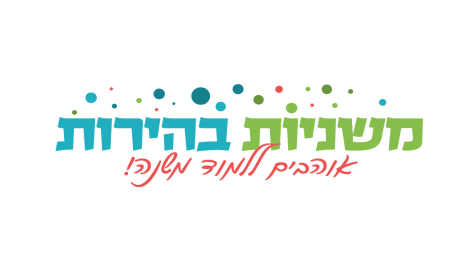 